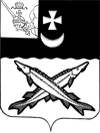 КОНТРОЛЬНО-СЧЕТНЫЙ ОРГАН БЕЛОЗЕРСКОГО МУНИЦИПАЛЬНОГО РАЙОНА161200, Вологодская область, г. Белозерск, ул. Фрунзе, д.35тел. (81756)  2-32-54,  факс (81756) 2-32-54,   e-mail: krk@belozer.ruЗаключениена проект решения Совета города Белозерск о внесении изменений в решение Совета города Белозерск от 24.12.2020 № 56 «О бюджете муниципального образования «Город Белозерск» на 2021 год  и плановый период 2022 и 2023 годов»от 28 апреля 2021 годаЭкспертиза проекта решения проведена на основании  пункта 12.2 статьи 12 Положения о Контрольно-счетном органе Белозерского муниципального района, утвержденного решением Представительного Собрания Белозерского муниципального района от 26.05.2020 № 33, пункта 4 плана работы Контрольно-счетного органа Белозерского муниципального района на 2021 год.Предмет финансово-экономической экспертизы: проект  решения Совета города Белозерск о внесении изменений в решение Совета города Белозерск от 24.12.2020 № 56 «О бюджете муниципального образования «Город Белозерск» на 2021 год и плановый период 2022 и 2023 годов».Цель экспертизы: определение достоверности и обоснованности показателей вносимых изменений в решение Совета города Белозерск от 24.12.2020 № 56 «О бюджете муниципального образования «Город Белозерск» на 2021 год и плановый период 2022 и 2023 годов».Сроки проведения: с  27.04.2021 по 28.04.2021.Для заключения были представлены следующие документы:проект решения Совета города Белозерск «О внесении изменений в решение Совета города Белозерск от 24.12.2020 № 56;копия листа согласования проекта с результатами согласования;пояснительная записка Финансового управления Белозерского муниципального района;копия постановления Правительства Вологодской области от 12.04.2021 № 432;копия уведомления Департамента финансов Вологодской области об изменении лимитов бюджетных обязательств на 2021 год;копия приказа Финансового управления района от 06.04.2021 № 56.В ходе проведения  экспертизы проекта решения установлено:1.Проектом решения предлагается утвердить основные характеристики бюджета муниципального образования «Город Белозерск»  на 2021 год:общий объем доходов в сумме 147 926,6 тыс. рублей, что больше ранее утвержденного на 3 493,0 тыс. рублей;общий объем расходов в сумме 151 967,6 тыс. рублей, что больше ранее утвержденного  на 3 493,0 тыс. рублей;дефицит бюджета  в сумме 4 041,0 тыс. рублей. Нарушений ст. 92.1 Бюджетного кодекса РФ «Дефицит бюджета субъекта Российской Федерации, дефицит местного бюджета» не установлено.Изменения в плановые показатели 2022 года и 2023 года не вносятся.2. Пункт 12 решения предлагается изложить в следующей редакции:«12.Утвердить объем Дорожного фонда муниципального образования «Город Белозерск» на:- 2021 год в сумме 5 125,7 тыс. рублей, что больше ранее утвержденного на 1200,0 тыс. рублей;- 2022 год в сумме 2 295,0 тыс. рублей;- 2023 год в сумме 2 438,0 тыс. рублей».Объем бюджетных ассигнований Дорожного фонда соответствует требованиям части 5 статьи 179.4 Бюджетного кодекса.3. Приложение 2 «Объем доходов муниципального образования «Город Белозерск»  на 2020 год и плановый период 2021 и 2022 годов, формируемый за счет налоговых и неналоговых доходов, а также безвозмездных поступлений» изложить в новой редакции с учетом следующих поправок:3.1.В соответствии с проведенным анализом ожидаемого исполнения бюджета города по налоговым доходам и безвозмездным поступлениям, проектом решения предлагается произвести следующие корректировки по видам доходов:Таблица № 1                                                                                                                              тыс. рублейТак, в результате произведенных корректировок, объем безвозмездных поступлений увеличится на 3 493,0 тыс. рублей, в том числе за счет увеличения объема  поступлений субсидий, а именно: на реализацию мероприятий проекта «Народный бюджет» в сумме 3 493,0 тыс. рублей (на основании постановления Правительства Вологодской области от 12.04.2021 №432). Общий объем поступлений собственных доходов бюджета города останется без изменений.4. Приложения 5,6,7 касающиеся расходной части бюджета, предлагается изложить в новой редакции с учетом корректировок, выполненных главным распорядителем бюджетных средств. Предлагаемые изменения по разделам, подразделам бюджетной классификации представлены в таблице:Таблица № 3                                                                                                                               тыс. рублейПредлагаемые изменения в разрезе целевых статей расходов представлены в таблице:Таблица № 4                                                                                                                               тыс. рублей5. Приложение 8 «Распределение средств на реализацию муниципальных программ на 2021 год и плановый период 2022-2023 годы» предлагается изложить в новой редакции. Проектом решения предусмотрено увеличение общего объема средств на реализацию муниципальных программ на 2 634,2 тыс. рублей. С учетом вносимых поправок, объем расходов по муниципальным программам составит: Таблица № 5                                                                                                                             тыс. рублейПроектом решения предусмотрено увеличение  объема бюджетных ассигнований в размере 34,2 тыс. рублей на реализацию муниципальной программы «Формирование современной городской среды на территории муниципального образования «Город Белозерск» на 2018-2022 годы, на реализацию муниципальной программы «Комплексное развитие систем транспортной инфраструктуры МО «Город Белозерск» Белозерского муниципального района Вологодской области на 2019-2024 годы» на 1200,0 тыс. рублей  и на 1 400,0 тыс. рублей на реализацию муниципальной программы «Обеспечение  первичных мер пожарной безопасности на территории МО «Город Белозерск» Белозерского муниципального района Вологодской области на 2020-2024 годы».6. Приложение 10 «Объем доходов и распределение бюджетных ассигнований Дорожного фонда муниципального образования «Город Белозерск» на 2021 и плановый период 2022 и 2023 г.г.» предлагается изложить в новой редакции. Проектом решения предусмотрено увеличение общего объема распределения бюджетных ассигнований  Дорожного фонда на 1200,0 тыс. рублей. Основанием для внесения  изменений, предусмотренных проектом решения, являются следующие документы:копия постановления Правительства Вологодской области от 12.04.2021 № 432;копия уведомления Департамента финансов Вологодской области об изменении лимитов бюджетных обязательств на 2021 год;копия приказа Финансового управления района от 06.04.2021 № 56.Вывод:Представленный проект решения Совета города Белозерск о внесении изменений в решение Совета города Белозерск от 24.12.2020 № 56 «О бюджете муниципального образования «Город Белозерск» на 2021 год и плановый период 2022 и 2023 годов» разработан в соответствии с бюджетным законодательством, Положением о бюджетном процессе в городе Белозерск и рекомендован к принятию.Аудиторконтрольно-счетного органа района                                                    М.А. ЯковлеваНаименование вида доходаУтверждено по бюджетуна 2021 год(решение от 12.03.2021)Поправки( +;-)Уточненный бюджет на 2021 год(проект решения)1234Налоговые и неналоговые доходы 26 233,026 233,0Налоговые доходы24 497,024 497,0НДФЛ14 807,014 807,0Акцизы по подакцизным товарам (продукции), производимым на территории Российской Федерации2 218,02 218,0Единый сельскохозяйственный налог0,0+25,825,8Налог на имущество4 707,0-25,84 681,2Земельный налог с организаций1 195,01 195,0Земельный налог с физических лиц1 570,01 570,0Неналоговые доходы1 736,01 736,0Доходы, получаемых в виде арендной платы за земельные участки, государственная собственность на которые не разграничена и которые расположены в границах городских поселений, а также средства от продажи права на заключение договоров аренды указанных земельных участков   650,0650,0Доходы, получаемые в виде арендной платы, а также средства от продажи права на заключение договоров аренды за земли, находящиеся в собственности городских поселений (за исключением земельных участков муниципальных бюджетных и автономных учреждений)8,08,0Доходы от сдачи в аренду имущества, составляющего казну городских поселений (за исключением земельных участков)54,054,0Плата по соглашениям об установлении сервитута, заключенным органами местного самоуправления городских поселений, государственными или муниципальными предприятиями либо государственными или муниципальными учреждениями в отношении земельных участков, государственная собственность на которые не разграничена и которые расположены в границах городских поселений119,0119,0Прочие поступления от пользования имущества, находящегося в собственности городских поселений (за исключением имущества муниципальных бюджетных и автономных учреждений, а также имущества муниципальных унитарных предприятий, в том числе казенных)665,2665,2Прочие доходы от компенсации затрат бюджетов городских поселений42,842,8Доходы от продажи земельных участков, государственная собственность на которые не разграничена и которые расположены в границах городских поселений124,0124,0Административные штрафы , установленные законами субъектов РФ об административных правонарушениях, за нарушение муниципальных правовых актов1,01,0Прочее возмещение ущерба, причиненного муниципальному имуществу городского поселения (за исключением имущества, закрепленного за муниципальными бюджетными (автономными) учреждениями, унитарными предприятиями)72,072,0Безвозмездные поступления111 829,6+3 493,0121 693,6Дотации бюджетам городских поселений4 405,04 405,0Субсидии бюджетам городских поселений54 438,0+3 493,057 931,0Субвенции бюджетам городских поселений263,2263,2Иные межбюджетные трансферты бюджетам городских поселений, в том числе:51 533,551 533,5Межбюджетные трансферты, передаваемые бюджетам городских поселений на финансовое обеспечение дорожной деятельности1 533,51 533,5Межбюджетные трансферты, передаваемые бюджетам городских поселений на создание комфортной городской среды в малых городах и исторических поселениях- победителях Всероссийского конкурса лучших проектов создания комфортной городской среды50 000,050 000,0Безвозмездные поступления от негосударственных организаций в бюджеты городских поселений7192,07192,0Поступления от пожертвований, предоставляемых негосударственными организациями получателям средств бюджетов городских поселений7192,07192,0Прочие безвозмездные поступления, в том числе:368,9368,9Поступления от денежных пожертвований, предоставляемых физическими лицами получателями средств бюджетов городских поселений368,9368,9Доходов всего:144 433,6+3 493,0147 926,6НаименованиеРПУтверждено по бюджетуна 2021 год(решение от 12.03.2021)ПоправкиУточненный бюджет на 2021 год(проект решения)123456Общегосударственные вопросы010012 116,5-1 611,210 505,3Национальная оборона0200261,20,0261,2Национальная безопасность и правоохранительная деятельность0300400,0+1 400,01 800,0Национальная экономика04005 884,5+2 310,08 194,5Жилищно-коммунальное хозяйство0500129 277,2+994,2130 271,4Образование070025,20,025,2Культура, кинематография0,0+400,0400,0Социальная политика1000320,00,0320,0Средства массовой информации1200190,00,0190,0ВСЕГО РАСХОДОВ148 474,6+3 493,0151 967,6КФСРКВСРКЦСРКВРПоправки2021 годОснование 12345601041569100000190129-267,0Расходы на обеспечение функций муниципальных органов01041569100000190240-37,2Расходы на обеспечение функций муниципальных органов01131569100000190240-1310,0Расходы на обеспечение функций муниципальных органов01131569100000190830+3,0Расходы на обеспечение функций муниципальных органов031015649002S2270240+1400,0Реализация мероприятий проекта «Народный бюджет»04091563900720300240+1000,0Дорожное хозяйство (дорожный фонд) 040915639002S1360240+200,0Дорожное хозяйство (дорожный фонд) 04121569100021110240+110,0Благоустройство объектов туристической индустрии в муниципальных образованиях области041215691000S2270240+1000,0Реализация мероприятий проекта «Народный бюджет»05021569100023090240+267,0Поддержка коммунального хозяйства050215691000S2270240+1295,0Реализация мероприятий проекта «Народный бюджет»0503156250F255551240+34,2Расходы на мероприятия по благоустройству дворовых территорий050315691000S2270240-4095,0Реализация мероприятий проекта «Народный бюджет»080415691000S2270240+400,0Реализация мероприятий проекта «Народный бюджет»ИТОГОИТОГОИТОГОИТОГО0,0НаименованиеРПУтверждено по бюджету на 2021 год(решение от 12.03.2021)Поправки(+;-)Уточненный бюджет на 2021 год(проект решения)Основание1234567Муниципальная программа «Формирование современной городской среды на территории муниципального образования «Город Белозерск» на 2018-2022 годы050364425,5+34,264459,7Муниципальная программа «Комплексное развитие систем транспортной инфраструктуры МО «Город Белозерск» Белозерского муниципального района Вологодской области на 2019-2024 годы»04093 925,7+1200,05125,7Муниципальная программа «Комплексное развитие систем коммунальной инфраструктуры в сфере водоснабжения и водоотведения муниципального образования «Город Белозерск» Белозерского муниципального района Вологодской области на 2019-2022 годы»050244 223,50,044 223,5Муниципальная программа «Обеспечение  первичных мер пожарной безопасности на территории МО «Город Белозерск» Белозерского муниципального района Вологодской области на 2020-2024 годы»0310400,0+1400,01800,0Уведомление от 05.04.2021 №101 Департамента финансов Вологодской области об изменении лимитов бюджетных обязательств на 2021 год;Приказ Финансового управления района от 06.04.2021 № 56.ВСЕГО РАСХОДОВ112974,7+2634,2115608,9